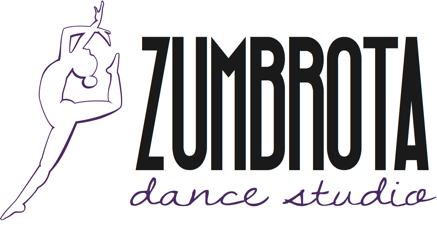 2021 ZUMBROTA DANCE STUDIO SUMMER DANCE SCHEDULEMONDAYTUESDAYWEDNESDAYAS=Anna AH=Abby; AV=Avin; J=Jen O’Neill; K=Kenzie; M=Marieke; S=Sara* denotes class is 30 minutes ** denotes class is 1 hour ***denotes class is 1.5 hours ****denotes class is 2 hoursZDS SUMMER SCHEDULE NOTESZDS reserves the right to revise class times and add or delete classes when necessary. A minimum of 5 students is required to conduct class. You will be notified if such changes are made.  Please only register for the classes Robyn has assigned you to. If you are interested in new classes, we’d be happy to help you find the right level – just ask! ALL STUDENTS INTERESTED IN JOINING THE ZDS PERFORMANCE TEAM FOR THE 2021/22 SEASON ARE REQUIRED TO TAKE A COMPETITION TECHNIQUE CLASS. If you are new to performance team, please contact Robyn for your class assignment. Auditions for placement will be held Aug. 2 & 4.CLASS DESCRIPTIONSBallet I/II – Open to all Ballet I/II level dancers.  It is recommended that students who wish to advance in their ballet skills and work toward Ballet III should attend class in the summer.Ballet III with Jen – Groups will be assigned for dancers who were currently enrolled in Ballet III and Prepointe. Students in Ballet III are working toward pointe and should attend classes 2 times per week. It will be determined this summer who is ready for pointe. Ballet III with Avin - Those who were enrolled in Ballet III with Avin this year or Advanced Ballet and desire to take ballet this summer should registerBallet IV and Ballet V - These classes are a prerequisite for the fall pointe classes. Students must attend summer classes to continue in pointe in the fall. Barreform – Open to all ballet and pointe students as well as anyone who would like a fun conditioning workout. This is a strengthening, toning and stretching class based on ballet, yoga and Pilates movements and weighted exercises. Combo Classes – Learn a fun, new dance combination each week to test your memory and performance skills! Beginning, intermediate and advanced levels offered – dancers will be placed in the appropriate level by Robyn. Exploring Dance Class – For beginning level students. Each week you will be trying various forms of dance including tap, ballet, jazz, Irish, clogging and more! This is an excellent class to “try” the different types of dance before the fall season. Competition Technique – Open to ALL dancers and required for those who wish to participate in the performance team in the 2021/22 season. Students currently on the performance teams are required to take this class if they plan on continuing in performance, but you do not need to be currently on the performance teams to take this class. Dancers will be placed in the appropriate level by Robyn. Classes focus on turns, leaps, jumps and overall jazz/lyrical technique. Creative Movement – Exploring dance through activities with props and improvisation as well as incorporating beginning ballet technique. 3-5 year olds; classes are 30 minutes/week.Beginning Ballet Basics for 6-8 year-olds – This class is for both new dancers and those with limited previous experience. Dancers will continue with ballet skills from the previous year as well as learn new skills! Beginning Jazz Basics for 6-8 year-olds – This class is for both new dancers and those with limited previous experience. Dancers will continue with jazz skills from the previous year as well as learn new skills!Clogging – Open to all levels of cloggers.  We will be working on learning new dances and well working on technique. ADULTS ARE WELCOME!  This is a great way to have fun and stay in shape! Classes may be split into level if necessary.Acro/Tumbling – Various levels offered by age. Learn skills such as cartwheels, ariels, walkovers and more! ZUMBROTA DANCE STUDIO 2021 SUMMER REGISTRATION FORMCLASSES BEGIN ON JUNE 7 AND RUN THROUGH JULY 28Each session will be 4 weeks in length (June 7 to 30 and July 5 to 28).8 WEEK SESSION TUITION RATES	4 WEEK SESSION TUITION RATES	 ½ hour per week for 8 weeks - $50.00		½ hour per week for 4 weeks - $25.00	1 hour per week for 8 weeks - $85.00		1 hour per week for 4 weeks - $45.00	1 ½ hour per week for 8 weeks - $130.00	1 ½ hour per week for 4 weeks - $65.00 	2 hours per week for 8 weeks - $160.00	2 hours per week for 4 weeks - $80.00	2 ½ hours per week for 8 weeks - $185.00	2 ½ hours per week for 4 weeks - $93.00	3 hours per week for 8 weeks - $210.00	3 hours per week for 4 weeks - $105.00	3 ½ hours per week for 8 weeks - $235.00	3 ½ hours per week for 4 weeks - $118.00  	4 hours per week for 8 weeks - $265.00	4 hours per week for 4 weeks - $133.00	4 ½ hours per week for 8 weeks - $285.00	4 ½ hours per week for 4 weeks - $143.00	5 hours per week for 8 weeks – $305.00	5 hours per week for 4 weeks - $153.00	5 ½ hours per week for 8 weeks - $330.00	5 ½ hours per week for 4 weeks - $165.00	6 hours per week for 8 weeks - $350.00	6 hours per week for 4 weeks - $175.00	8 weeks unlimited classes - $400.00		4 weeks unlimited - $200.00- - - - - - - - - - - - - - - - - - - - - - - - - - - - - - - - - - - - - - - - - - - - - - - - - - - - - - - - - - - - - - - - - - - - - - - - - - - - - - - - - 2021 ZUMBROTA DANCE STUDIO SUMMER CLASS REGISTRATION FORM Please return form and tuition by June 1. NAME _______________________________________________________________________________________ADDRESS ___________________________________________________________________________________PHONE ______________________________________________________________________________________EMAIL _______________________________________________________________________________________CLASSES:______________________________________________________________________________________________________________________________________________________________________________________________________________________________________________________________________________________________________________________________________________________________________________________________________________________________________________________________________________________The Zumbrota Dance Studio is located at 85 W. 4th in Zumbrota.ZDS reserves the right to revise class times and add or delete classes when necessary. A minimum of 5 students is required to conduct class. You will be notified if such changes are made.  Tuition must accompany registration form and returned by June 1. Please turn in to Robyn or mail to:Zumbrota Dance StudioRobyn Hoven47471 Co 10 BlvdZumbrota, MN  55992Class TimeSTUDIO IClass TimeSTUDIO IIClass TimeSTUDIO III3:30Barreform **(J)4:30Ballet IV *** (J)4:30Ballet IV *** (J)5:00Intermediate Combos **(S)5:00Competition Tech 5 *** (AH)6:00Creative Movement *(J)6:00Competition Tech 3 – Group 1 ** (S)5:00Competition Tech 5 *** (AH)6:30Ballet V *** (J)6:00Competition Tech 3 – Group 1 ** (S)6:30Competition Tech 4 ***(AH)6:30Ballet V *** (J)7:00Competition Tech 3 – Group 2 ** (S)6:30Competition Tech 4 ***(AH)8:00Ballet III *** (J)7:00Competition Tech 3 – Group 2 ** (S)8:00Advanced Combo ** (AH)Class TimeSTUDIO IClass TimeSTUDIO IIClass TimeSTUDIO III5:00Competition Tech 1** (AS)5:00Ballet I/II**(AV)6:00Competition Tech 2** (AS)6:00Exploring Dance*(AV)6:00Competition Tech 2** (AS)6:30Beginning Ballet Basics for 6-8 year-olds* (AV)7:00Beginning Combos ** (AS)7:00Beginning Jazz Basicsfor 6-8 year-olds * (AV)7:00Beginning Combos ** (AS)7:30Ballet III **(AV)7:00Beginning Combos ** (AS)8:30All Levels Clogging *(AV)Class TimeSTUDIO IClass TimeSTUDIO IIClass TimeSTUDIO III3:30Barreform **(J)4:30Ballet IV *** (J)5:30Acro/Tumbling for ages 12 and under **(K)5:006:00Ballet V *** (J)6:30Acro/Tumbling for ages 13 and over ** (K)6:307:30Ballet III and PBT**** (J)7:30Acro/tumbling for ages 13 and over (M)8:00